VARDHAMAN MAHAVEER OPEN UNIVERSITY, KOTA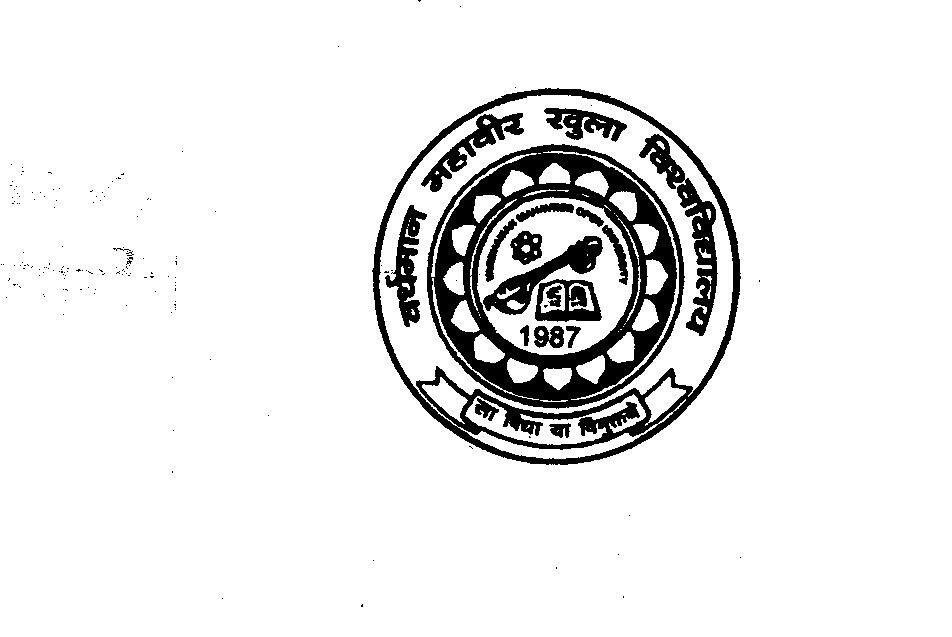             Rawatbhata Road, Kota (Raj.) 324 021Department of Journalism and Mass CommunicationMJ(MC)-FinalASSIGNMENT(For Session January 2014)(For Session July 2014)प्रिय विद्यार्थीएमजेएमसी पाठ्यक्रम के तहत आपको पांच प्रश्नपत्रोa के आंतरिक गृहकार्य दिये जा रहे हैं। इसे साफ सुथरे ढंग से हस्तलिखित अपने अध्ययन केन्द्र या क्षेत्रीय केन्द्र जहां आपने प्रवेश लिया है] उस केन्द्र पर जमा कराना है। इस बार हर प्रश्नपत्र का केवल एक ही उत्तर लिखना है। आपने जो पेपर लिया है उसके ही आंतरिक गृह कार्य को पूरा करें।जनवरी 2014 सत्र में प्रवेश लेने वाले विद्यार्थी 10 नवंबर 2014 तक जमा कराएं।जुलाई 2014 सत्र में प्रवेश लेने वाले विद्यार्थी 10 मई 2015 तक जमा कराएं।Convenor-Dr Subodh Kumar, Ph-9414024779Internal Assignment (Maximum Marks 20)MJMC (Master in Journalism & Mass Communication)Examination-MJ-05				             The World Pressविश्व का समाचार जगत Max Marks: 20Note: The Internal Assignment has been divided into three sections A, B, and C. Write Answer as per the given instruction.आतंरिक मूल्यांकन हेतु प्रश्न पत्र ‘A’,’B’ और ‘C’ तीन खण्डों में विभाजित है| प्रत्येक खण्ड के निर्देशानुसार प्रश्नों का उत्तर दीजिए|    Section-A(Very Short Answer Type Questions)अति लघु ऊत्तर वाले प्रश्न (अनिवार्य)Note: Answer all questions. As per the nature of the question you delimit your answer in one word, one sentence or maximum up to 30 words. Each question carries 1mark.                                                                                                                   4x1=04                                                                            नोट: सभी प्रश्नों का उत्तर दीजिए| आप अपने उत्तर को प्रश्नानुसार एक शब्द , एक वाक्य या अधिकतम 30 शब्दों में परिसीमित कीजिये| प्रत्येक प्रश्न 1 अंक का है|                                           	  4x1=04 सेंसरशिप किसे कहते हैं?Censorship?वैश्‍वीकरण? What is Globalization?यूएनओ का पूरा नाम है?Full name of U.N.O.is		4- आवृत्ति वितरण से आप क्या समझते हैंWhat do you understand about radio frequency?Section-B(Short Answer Questions)लघु उत्तर वाले प्रश्न Note: Answer any 2 questions. Each answer should not exceed 200 words. Each question carries 4 marks.                                                		          2x4=08नोट: निम्नलिखित में से किन्हीं 02 प्रश्नों के उत्तर दीजिए| आप अपने उत्तर को अधिकतम 200 शब्दों में परिसीमित कीजिये| प्रत्येक प्रश्न 4 अंकों का है|अभिव्‍यक्ति की स्‍वतंत्रता से क्‍या अभिप्राय है। इसकी महत्‍ता पर प्रकाश डालिए।What is freedom of expression? Focus on the importance of it?रेडियो के त्रिस्‍तरीय प्रसारण नीति को समझा‍इये।Explain the three step broadcasting policy of Radio?	3- गुटनिरपेक्ष आंदोलन से आप क्या समझते हैंWhat do you understand about Non-Aligned Movement.?प्रेस कानून बनाने की आवश्यकता क्यों पड़ती हैWhy do we need to make a press law?Section ‘C’(Long Answer Questions)(दीर्घ उत्तर वाले  प्रश्न)Note: Answer any one question. You have to delimit your each answer maximum up to 800 words. Each question carries 08 marks.नोट : निम्नलिखित में से किसी 01 प्रश्न का उत्तर दीजिए|आपको  अपने प्रत्येक उत्तर को अधिकतम 800 शब्दों में परिसीमित करना है| प्रत्येक प्रश्न 08 अंकों का है|					1x8=08भारत में जनसंचार एवं नई सूचना प्रौधोगिकी पर निबंध लिखिए।Write an essay on mass communication and new information technologies? ‘समाचार पत्रों का महत्व हमेशा रहेगा’ इस कथन पर विचार व्यक्त कीजिए.‘Importance of newspaper will be same always’. Comments on this statement.Internal Assignment (Maximum Marks 20)MJMC ( Master of Journalism and Mass Communication)ExaminationMJ-06Audio-Visual Communication Technologyदृष्य-श्रव्य जनसंचार प्रविधिMax Marks: 20Note: The Internal Assignment has been divided into three sections A, B, and C. Write Answer as per the given instruction.आतंरिक मूल्यांकन हेतु प्रश्न पत्र ‘A’,’B’ और ‘C’ तीन खण्डों में विभाजित है| प्रत्येक खण्ड के निर्देशानुसार प्रश्नों का उत्तर दीजिए|    Section-A(Very Short Answer Type Questions)अति लघु ऊत्तर वाले प्रश्न (अनिवार्य)Note: Answer all questions. As per the nature of the question you delimit your answer in one word, one sentence or maximum up to 30 words. Each question carries 1mark.                                                                                                                   4x1=04                                                                            नोट: सभी प्रश्नों का उत्तर दीजिए| आप अपने उत्तर को प्रश्नानुसार एक शब्द , एक वाक्य या अधिकतम 30 शब्दों में परिसीमित कीजिये| प्रत्येक प्रश्न 1 अंक का है|                                             4x1=04 माइक्रोफोन कितने प्रकार के होते हैं ?What are the types of Microphone?वृत्तचित्र किसे कहते हैं ?What is documentary?माइक्रोफोन कितने प्रकार के होते हैं ?What are the types of Microphone?विकासोन्मुख संचार का क्या अर्थ है?What is Development Communication?Section-B(Short Answer Questions)लघु उत्तर वाले प्रश्न Note: Answer any 2 questions. Each answer should not exceed 200 words. Each question carries 4 marks.                                                                             2x4=08नोट: निम्नलिखित में से किन्हीं 02 प्रश्नों के उत्तर दीजिए| आप अपने उत्तर को अधिकतम 200 शब्दों में परिसीमित कीजिये| प्रत्येक प्रश्न 4 अंकों का है|रेडियो माध्यम कि क्या सीमाएं हैं?	What are the limitations of radio medium.. टेलीविजन के प्रमुख शोट्स कौन कौन से हैं?	What are the main shots on Television production?टेलीविजन प्रसारण में ओबी वेन कि क्या उपयोगिता हैं ?	What is the utility of OB Van in Television broadcasting ?एक अछे समाचार वाचक में कौन से गुण होने चाहिए ?	What are qualities for a good News Reader?Section ‘C’(Long Answer Questions)(दीर्घ उत्तर वाले  प्रश्न)Note: Answer any one question. You have to delimit your each answer maximum up to 800 words. Each question carries 08 marks.नोट : निम्नलिखित में से किसी 01 प्रश्न का उत्तर दीजिए|आपको  अपने प्रत्येक उत्तर को अधिकतम 800 शब्दों में परिसीमित करना है| प्रत्येक प्रश्न 08 अंकों का है|			                 1x8=08भारत की सूचना प्रोद्यौगिकी में उपलब्धियों की विवेचना कीजिये 	Elaborate the achievements of Information technology in Indiaभारत में सोप ओपेरा के समाज पर प्रभाव पर एक निबंध लिखिये 	Write an essay on effect of soap operas on Indian society.Internal Assignment (Maximum Marks 20)MJMC (Master in Journalism & Mass Communication)MJ- ExaminationMJ(MC)-07Developmental Communication  विकासात्मक जनसंचार  					Max Marks: 20Note: The Internal Assignment has been divided into three sections A, B, and C. Write Answer as per the given instruction.आतंरिक मूल्यांकन हेतु प्रश्न पत्र ‘A’,’B’ और ‘C’ तीन खण्डों में विभाजित है| प्रत्येक खण्ड के निर्देशानुसार प्रश्नों का उत्तर दीजिए|    Section-A(Very Short Answer Type Questions)अति लघु ऊत्तर वाले प्रश्न (अनिवार्य)Note: Answer all questions. As per the nature of the question you delimit your answer in one word, one sentence or maximum up to 30 words. Each question carries 1mark.                                                                                                                   नोट: सभी प्रश्नों का उत्तर दीजिए| आप अपने उत्तर को प्रश्नानुसार एक शब्द , एक वाक्य या अधिकतम 30 शब्दों में परिसीमित कीजिये| प्रत्येक प्रश्न 1 अंक का है|                                             4x1=04 What is information Flow?	    सूचना प्रवाह क्या हैWhat is noise? 	    शोर क्या है ?“We two our two” is concerned with what?	    हम दो हमारे दो का सम्बन्ध किससे है \ Chilka movment is releted to which state?	    चिल्का आन्दोलन का सम्बन्ध किस राज्य से है\Section-B(Short Answer Questions)लघु उत्तर वाले प्रश्न Note: Answer any 2 questions. Each answer should not exceed 200 words. Each question carries 4 marks.                                                                2x4=08नोट: निम्नलिखित में से किन्हीं 02 प्रश्नों के उत्तर दीजिए| आप अपने उत्तर को अधिकतम 200 शब्दों में परिसीमित कीजिये| प्रत्येक प्रश्न 4 अंकों का है|Tell about Gyanwani ?	ज्ञानवाणी के बारे में बताइये \How does social media effect youth?सोशल मीडिया युवाओं पर किस प्रकार प्रभाव डालता है\Explain agenda setting theory.	एजेंडा सेटिंग सिद्धांत का वर्णन करें।What is community radio?	सामुदायिक रेडियो क्या हैSection ‘C’(Long Answer Questions)(दीर्घ उत्तर वाले  प्रश्न)Note: Answer any one question. You have to delimit your each answer maximum up to 800 words. Each question carries 08 marks.नोट : निम्नलिखित में से किसी 01 प्रश्न का उत्तर दीजिए|आपको  अपने प्रत्येक उत्तर को अधिकतम 800 शब्दों में परिसीमित करना है| प्रत्येक प्रश्न 08 अंकों का है|1x8=08Describe the role of T.V. in development  communication.	विकास में टेलिविजन की भूमिका का वर्णन कीजिए।What is the Group Communication? How gate keeping is important in communication?	समूह संचार क्या है ? संचार में गेटकीपिंग कैसे महत्वपूर्ण है?Internal Assignment (Maximum Marks 20)MJMC (Master in Journalism & Mass Communication)MJ-ExaminationMJ(MC)-08Rural and Environment Journalismग्रामीण एवं पर्यावरण पत्रकारिता  Max Marks: 20Note: The Internal Assignment has been divided into three sections A, B, and C. Write Answer as per the given instruction.आतंरिक मूल्यांकन हेतु प्रश्न पत्र ‘A’,’B’ और ‘C’ तीन खण्डों में विभाजित है| प्रत्येक खण्ड के निर्देशानुसार प्रश्नों का उत्तर दीजिए|    Section-A(Very Short Answer Type Questions)अति लघु ऊत्तर वाले प्रश्न (अनिवार्य)Note: Answer all questions. As per the nature of the question you delimit your answer in one word, one sentence or maximum up to 30 words. Each question carries 1mark.                                                                           4x1=04                                                                            नोट: सभी प्रश्नों का उत्तर दीजिए| आप अपने उत्तर को प्रश्नानुसार एक शब्द , एक वाक्य या अधिकतम 30 शब्दों में परिसीमित कीजिये| प्रत्येक प्रश्न 1 अंक का है|                                             When is the wild life week?	वन्य जीव सप्ताह कब होता हैWhat is golden fiber?	गोल्डन फाइबर क्या हैWhite revolution is related to what? 	श्वेत क्रान्ति का संबंध किससे हैHow trees reduce pollution?	पेड़ प्रदूषण को कैसे घटाते है \Section-B(Short Answer Questions)लघु उत्तर वाले प्रश्न Note: Answer any 2 questions. Each answer should not exceed 200 words. Each question carries 4 marks.                                                               2x4=08नोट: निम्नलिखित में से किन्हीं 02 प्रश्नों के उत्तर दीजिए| आप अपने उत्तर को अधिकतम 200 शब्दों में परिसीमित कीजिये| प्रत्येक प्रश्न 4 अंकों का है|Define environmental journalism.	पर्यावरणीय पत्रकारिता से आप क्या समझते हैं।What is role of electronic media in rural development?	इलेक्ट्रानिक मीडिया का ग्रामीण विकास में क्या भूमिका है?What will you consider while reporting for rural areas?	ग्रामीण क्षेत्रों के लिए रिपोर्टिंग करते समय आप क्या ध्यान रखेगें?What do you understand by rural reporting?	ग्रामीण पत्रकारिता से आप क्या समझते हैं?Section ‘C’(Long Answer Questions)(दीर्घ उत्तर वाले  प्रश्न)Note: Answer any one question. You have to delimit your each answer maximum up to 800 words. Each question carries 08 marks.नोट : निम्नलिखित में से किसी 01 प्रश्न का उत्तर दीजिए|आपको  अपने प्रत्येक उत्तर को अधिकतम 800 शब्दों में परिसीमित करना है| प्रत्येक प्रश्न 08 अंकों का है|1x8=08Write an article on Global Warming	ग्लोबल वार्मिंग पर एक लेख लिखिए?Write in detail about any traditional media of India	भारत की किसी पारंपरिक लोक माध्यम के बारे में विस्तार से लिखिए।Internal Assignment (Maximum Marks 20)MJMC (Master in Journalism & Mass Communication)MJ-ExaminationMJ-09Printing Publishing and Mass Communication Managementमुद्रण,  प्रकाशन एवं जनसंचार प्रबंधन                                                                                        Max Marks: 20Note: The Internal Assignment has been divided into three sections A, B, and C. Write Answer as per the given instruction.आतंरिक मूल्यांकन हेतु प्रश्न पत्र ‘A’,’B’ और ‘C’ तीन खण्डों में विभाजित है| प्रत्येक खण्ड के निर्देशानुसार प्रश्नों का उत्तर दीजिए|    Section-A(Very Short Answer Type Questions)अति लघु ऊत्तर वाले प्रश्न (अनिवार्य)Note: Answer all questions. As per the nature of the question you delimit your answer in one word, one sentence or maximum up to 30 words. Each question carries 1mark.                                                                                                                   नोट: सभी प्रश्नों का उत्तर दीजिए| आप अपने उत्तर को प्रश्नानुसार एक शब्द , एक वाक्य या अधिकतम 30 शब्दों में परिसीमित कीजिये| प्रत्येक प्रश्न 1 अंक का है|                                                  4x1=04 डी.टी.पी. से आप क्या समझते हैं   What do you know about DTP?श्रमजीवी पत्रकार से आप क्या समझते हैं	     What do you understand  about working Journalist?अॅडिट ब्यूरो अॅkफ सर्कुलेशन क्या है  What do you mean by Audit Bureau of Circulation?अनौपचारिक विज्ञापन क्या है\   What is informal advertisement?Section-B  (Short Answer Questions)लघु उत्तर वाले प्रश्न Note: Answer any 2 questions. Each answer should not exceed 200 words. Each question carries 4 marks.                                                                            	 2x4=08नोट: निम्नलिखित में से किन्हीं 02 प्रश्नों के उत्तर दीजिए| आप अपने उत्तर को अधिकतम 200 शब्दों में परिसीमित कीजिये| प्रत्येक प्रश्न 4 अंकों का है|प्रूफ शोधन की प्रक्रिया को समझाइए	Explain the process of proof correction.फोटो संयोजन क्या है ।	What is photo composition.डी.टी.पी. की उपयोगिता के बारे में समझाइए।	Explain the utility of DTP.प्रेस परिषद के अधिकार और कार्यों के बारे में बताइएDiscuss about right and duties of the Press CouncilSection ‘C’(Long Answer Questions)(दीर्घ उत्तर वाले  प्रश्न)Note: Answer any one question. You have to delimit your each answer maximum up to 800 words. Each question carries 08 marks.नोट : निम्नलिखित में से किसी 01 प्रश्न का उत्तर दीजिए|आपको  अपने प्रत्येक उत्तर को अधिकतम 800 शब्दों में परिसीमित करना है| प्रत्येक प्रश्न 08 अंकों का है|				                 1x8=08राजनैतिक और व्यावसायिक प्रवृतियां प्रत्रकारों और पत्रकारिता को किस ओर ले जा रही हैं? चर्चा कीजिए।	Political and professional traits are molding the Journalist and  journalism   in which direction. Discussमुद्रणकला के किन क्षेत्रों में क्या तकनीकी परिवर्तन आए हैं जो तकनीकी क्रंkति ही बन गए। Identify technological changes in printing art that became the  part of technological revolution. 